Career Objective:Looking for hard and challenging job where I will have the scope to utilize my potentiality, adaptability, creativity and skill to do something innovative and from where I will be able to enhance my knowledge Special Qualification:Excellent reporting, documentation, facilitation and presentation skills in both English & Bengali.Have sound knowledge on computer and web. Strong interpersonal communication skills .Dynamic, self motivated and have excellent leadership capacity Employment History:Employment History:    Total Year of Experience : 2.1 Year(s)     Total Year of Experience : 2.1 Year(s) Content Manager ( November 02, 2014 - Continuing)Rx71 Limited
Company Location: Dhaka 
Duties/Responsibilities:Composing, editing and ensuring the quality of text, video and audio based medical contentManaging project, social media and maintaining the uniformity of medical web content.Leading and giving technical support to the Content Team consisting of 12 members.Developing creative solutions for content presentation, management, workflow and maintenance.Identifying projects’ overall content requirements and prospective content sources.Train up the new employees to cope with work and give maximum outputAssuring content conforms to Search Engine Optimization best practices.Composing and editing press release upon various issuesSuggesting and create digital marketing strategies and tactical plans.Setting goals and deadlines for the department.Making strategic plan for recruitment and selection process, as well as compensation and benefits to find      ways to appeal to highly qualified applicants.Contributing to team effort by accomplishing related results as needed.Defining security policies for reports, linked reports, contents and data sources.Exam Invigilator (July 1, 2014 – October30, 2014)British Council
Company Location : DhakaDuties/Responsibilities:Invigilating the whole process of A and O level exams which are taken under British Council.Assisting students prior to the start of examinations by directing them to their seats and advising them about possessions permitted in examination venues.Closely following and enforcing exam procedures and regulations.Academic Qualification:Career and Application Information:Specialization:Extra Curricular Activities:Having four years (2007-2010) of cultural experience as an organizer and co-editor of a leading little magazine of R.U. named “Shashwatiki”. Language Proficiency:Personal Details :Reference (s):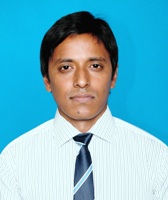 